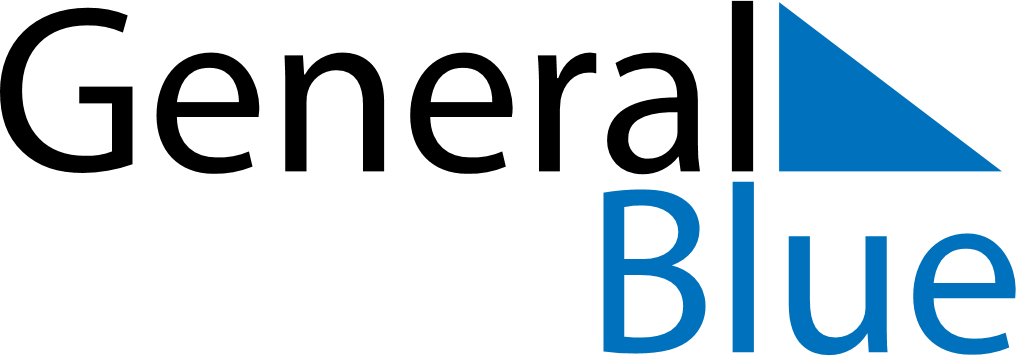 June 2026June 2026June 2026June 2026RussiaRussiaRussiaMondayTuesdayWednesdayThursdayFridaySaturdaySaturdaySunday1234566789101112131314Russia Day151617181920202122232425262727282930